	       Vadovaudamasi Lietuvos Respublikos vietos savivaldos įstatymo 18 straipsnio 1 dalimi, Pagėgių savivaldybės taryba nusprendžia:Pakeisti Pagėgių savivaldybės aplinkos apsaugos rėmimo specialiosios programos 2017 metų priemonių vykdymo ataskaitos, patvirtintos Pagėgių savivaldybės tarybos 2018 m. sausio 25 d. sprendimu Nr. T-16 „Dėl Pagėgių savivaldybės aplinkos apsaugos rėmimo specialiosios programos 2017 m. priemonių vykdymo ataskaitos patvirtinimo“, 1.7., 1.8., 1.9., 1.11., 1.12., 1.14., 1.15. eilučių punkte „Surinkta lėšų, Eur“ nurodytas sumas (pridedama).Sprendimą paskelbti Teisės aktų registre ir Pagėgių savivaldybės interneto svetainėje www.pagegiai.lt.      Šis sprendimas gali būti skundžiamas Regionų apygardos administracinio teismo Klaipėdos rūmams (Galinio Pylimo g. 9, 91230 Klaipėda) Lietuvos Respublikos administracinių bylų teisenos įstatymo nustatyta tvarka per 1 (vieną) mėnesį nuo sprendimo priėmimo dienos. SUDERINTA: Administracijos direktorė				Dainora ButvydienėBendrojo ir juridinio skyriausvyriausiasis specialistas				Valdas VytuvisKalbos ir archyvo tvarkytoja			Laimutė MickevičienėParengė Ernesta Maier,	Architektūros, gamtosaugos ir				paminklosaugos skyriaus vedėjo 								 pavaduotoja – vyriausioji architektė 				                            Lyginamasis variantas			                            PATVIRTINTAPagėgių savivaldybės tarybos 2018 m. sausio 25 d.sprendimu Nr. T-16 PAGĖGIŲ SAVIVALDYBĖS ADMINISTRACIJASAVIVALDYBIŲ APLINKOS APSAUGOS RĖMIMO SPECIALIOSIOS PROGRAMOS 2017 METŲ PRIEMONIŲ VYKDYMO ATASKAITA1. Informacija apie Savivaldybių aplinkos apsaugos rėmimo specialiosios programos (toliau – Programa) lėšas.2. Priemonės, kurioms finansuoti naudojamos lėšos, surinktos už medžiojamųjų gyvūnų išteklių naudojimą.3. Programos lėšos, skirtos Savivaldybės visuomenės sveikatos rėmimo specialiajai programai.4. Kitos aplinkosaugos priemonės, kurioms įgyvendinti panaudotos Programos lėšos.PATVIRTINTA	Pagėgių savivaldybės tarybos 	2018 m. birželio 28 d.	sprendimu Nr. T- PAGĖGIŲ SAVIVALDYBĖS ADMINISTRACIJASAVIVALDYBIŲ APLINKOS APSAUGOS RĖMIMO SPECIALIOSIOS PROGRAMOS 2017 METŲ PRIEMONIŲ VYKDYMO ATASKAITA1. Informacija apie Savivaldybių aplinkos apsaugos rėmimo specialiosios programos (toliau – Programa) lėšas.2. Priemonės, kurioms finansuoti naudojamos lėšos, surinktos už medžiojamųjų gyvūnų išteklių naudojimą.3. Programos lėšos, skirtos Savivaldybės visuomenės sveikatos rėmimo specialiajai programai.4. Kitos aplinkosaugos priemonės, kurioms įgyvendinti panaudotos Programos lėšos.Pagėgių savivaldybės tarybosveiklos reglamento2 priedasDĖL  PAGĖGIŲ SAVIVALDYBĖS TARYBOS 2018M. SAUSIO 25 D. SPRENDIMO NR. T-16 „ DĖL PAGĖGIŲ SAVIVALDYBĖS APLINKOS APSAUGOS RĖMIMO SPECIALIOSIOS PROGRAMOS 2017 METŲ PRIEMONIŲ VYKDYMO ATASKAITOS PATVIRTINIMO“ PAKEITIMO(Tarybos sprendimo projekto pavadinimas)AIŠKINAMASIS RAŠTAS2018-06-14Parengto projekto tikslai ir uždaviniaiPagėgių savivaldybės aplinkos apsaugos rėmimo specialiosios programos 2017 metų sąmatos pakeitimas inicijuojamas atsižvelgiant į Lietuvos Respublikos aplinkos ministerijos Klaipėdos regiono aplinkos apsaugos departamento 2018 m. balandžio 23 d. privalomąjį nurodymą Nr. (12)-LT2-2.Kaip šiuo metu yra sureguliuoti projekte aptarti klausimai Sprendimo projektas paruoštas atsižvelgiant į realias savivaldybės aplinkos apsaugos rėmimo specialiosios programos lėšas.Kokių teigiamų rezultatų laukiamaNepatvirtinus  savivaldybės aplinkos apsaugos rėmimo specialiosios programos sąmatos, negalėsime  įsisavinti lėšų.Galimos neigiamos priimto projekto pasekmės ir kokių priemonių reikėtų imtis, kad tokių pasekmių būtų išvengta.Neigiamų pasekmių nenumatyta.Kokius galiojančius aktus (tarybos, mero, savivaldybės administracijos direktoriaus) reikėtų pakeisti ir panaikinti, priėmus sprendimą pagal teikiamą projektą.Reikės pakeisti Pagėgių savivaldybės tarybos 2018 m. sausio  25 d. sprendimą Nr. T-16 „Dėl Pagėgių savivaldybės aplinkos apsaugos rėmimo specialiosios programos 2017 metų sąmatos patvirtinimo“.Jeigu priimtam sprendimui reikės kito tarybos sprendimo, mero potvarkio ar administracijos direktoriaus įsakymo, kas ir kada juos turėtų parengti.Nereikės priimti kito spendimo priimtam sprendimui. Ar reikalinga atlikti sprendimo projekto antikorupcinį vertinimąTaip, reikalingasSprendimo vykdytojai ir įvykdymo terminai, lėšų, reikalingų sprendimui įgyvendinti, poreikis (jeigu tai numatoma – derinti su Finansų skyriumi)Sprendimo vykdytojas Architektūros, gamtosaugos ir paminklosaugos skyrius.Projekto rengimo metu gauti specialistų vertinimai ir išvados, ekonominiai apskaičiavimai (sąmatos)  ir konkretūs finansavimo šaltiniaiNeigiamų specialistų vertinimų ir išvadų negauta.  Projekto rengėjas ar rengėjų grupė.Architektūros, gamtosaugos ir paminklosaugos skyriaus  vedėjo pavaduotoja – vyriausioji architektė tel. 70 400, el. p. e.maier@pagegiai.lt .Kiti, rengėjo nuomone,  reikalingi pagrindimai ir paaiškinimai.Nėra kitų rengėjo pagrindimų ir paaiškinimų.Architektūros, gamtosaugos ir				paminklosaugos skyriaus vedėjo 								 pavaduotoja – vyriausioji architektė			        Ernesta Maier                                                                                                      Projektas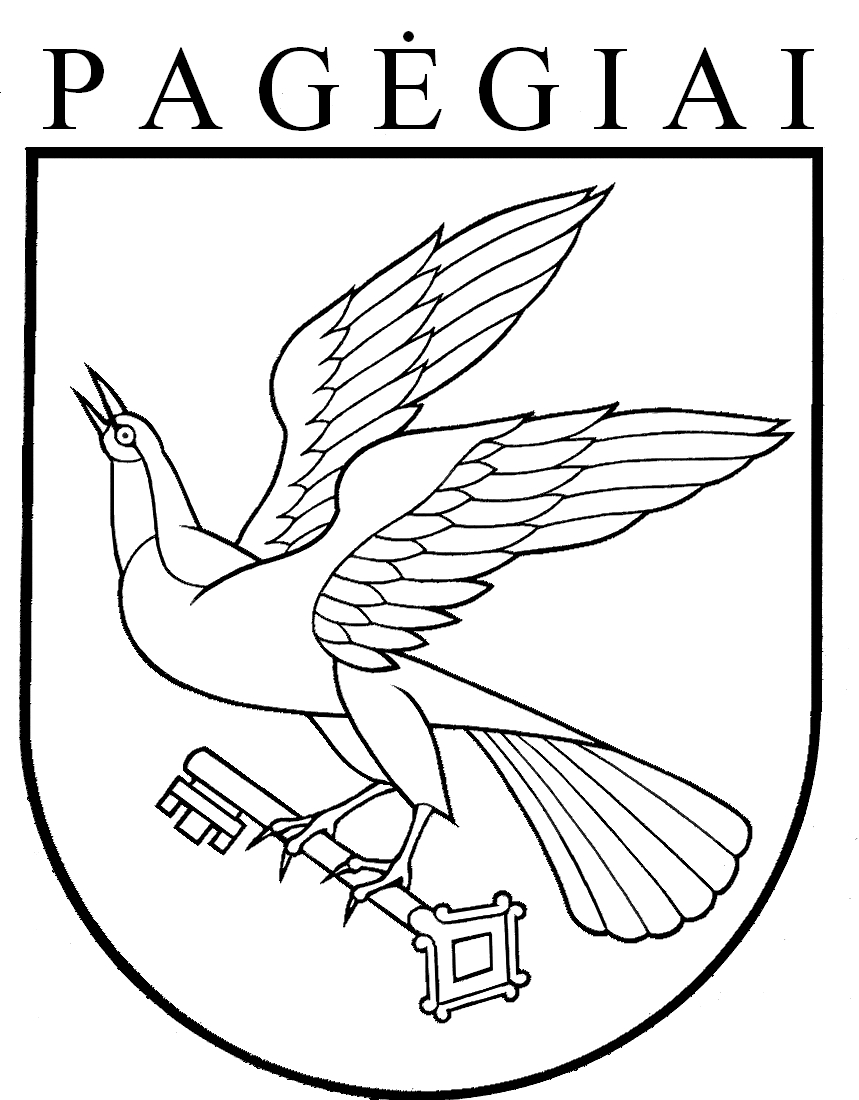 Pagėgių savivaldybės tarybasprendimasDĖL PAGĖGIŲ SAVIVALDYBĖS TARYBOS 2018 M. SAUSIO 25 D. SPRENDIMO NR. T-16 „DĖL PAGĖGIŲ SAVIVALDYBĖS APLINKOS APSAUGOS RĖMIMO SPECIALIOSIOS PROGRAMOS 2017 METŲ PRIEMONIŲ VYKDYMO ATASKAITOS PATVIRTINIMO“ PAKEITIMO2018 m. birželio 18 d. Nr. T1-111PagėgiaiEil. Nr.(1) Programos finansavimo šaltiniaiSurinkta lėšų, Eur1.1.Mokesčiai už teršalų išmetimą į aplinką.10 5851.2.Mokesčiai už valstybinius gamtos išteklius.10 6981.3.Lėšos, gautos kaip želdinių atkuriamosios vertės kompensacija.-1.4.Savanoriškos juridinių ir fizinių asmenų įmokos ir kitos teisėtai gautos lėšos.-1.5.Iš viso (1.1 + 1.2 + 1.3 + 1.4):21 2831.6.Mokesčiai, sumokėti už medžiojamųjų gyvūnų išteklių naudojimą.4 5401.7.Ankstesnio ataskaitinio laikotarpio ataskaitos atitinkamų lėšų likutis. 1.7.Ankstesnio ataskaitinio laikotarpio ataskaitos atitinkamų lėšų likutis. -6511.8.Iš viso (1.6 + 1.7):4 5401.8.Iš viso (1.6 + 1.7):3 8891.9.Faktinės ataskaitinio laikotarpio Programos lėšos (1.5 + 1.8).25 8231.9.Faktinės ataskaitinio laikotarpio Programos lėšos (1.5 + 1.8).25 172Eil. Nr.(2) Savivaldybės visuomenės sveikatos rėmimo specialiajai programai skirtinos lėšosLėšos, Eur1.10.20 procentų Savivaldybių aplinkos apsaugos rėmimo specialiosios programos lėšų, neįskaitant įplaukų už medžioklės plotų naudotojų mokesčius, mokamus įstatymų nustatytomis proporcijomis ir tvarka už medžiojamųjų gyvūnų išteklių naudojimą.3 1001.11.Ankstesnio ataskaitinio laikotarpio ataskaitos atitinkamų lėšų likutis. 4001.11.Ankstesnio ataskaitinio laikotarpio ataskaitos atitinkamų lėšų likutis. 4521.12.Iš viso (1.10 + 1.11):3 5001.12.Iš viso (1.10 + 1.11):3 552Eil. Nr.(3) Kitoms Programos priemonėms skirtinos lėšosLėšos, Eur1.13.80 procentų Savivaldybių aplinkos apsaugos rėmimo specialiosios programos lėšų, neįskaitant įplaukų už medžioklės plotų naudotojų mokesčius, mokamus įstatymų nustatytomis proporcijomis ir tvarka už medžiojamųjų gyvūnų išteklių naudojimą.17 0261.14.Ankstesnio ataskaitinio laikotarpio ataskaitos atitinkamų lėšų likutis. 7561.14.Ankstesnio ataskaitinio laikotarpio ataskaitos atitinkamų lėšų likutis. 3271.15.Iš viso (1.13 + 1.14):17 7821.15.Iš viso (1.13 + 1.14):17 353Eil. Nr.Priemonės pavadinimasDetalus priemonės vykdymo aprašymasPanaudota lėšų, Eur2.1.Žemės sklypų, kuriuose medžioklė nėra uždrausta, savininkų, valdytojų ir naudotojų įgyvendinamos žalos prevencijos priemonės, kuriomis jie siekia išvengti medžiojamųjų gyvūnų daromos žalos miškui.Žemės sklypų, kuriuose medžioklė nėra uždrausta, savininkų, valdytojų ir naudotojų įgyvendinamos žalos prevencijos priemonės, kuriomis jie siekia išvengti medžiojamųjų gyvūnų daromos žalos miškui.2.1.1.Prevencinių priemonių, kuriomis siekiama išvengti medžiojamųjų gyvūnų daromos žalos miškui, finansavimas1. Priemonės vykdytojas – VĮ Šilutės miškų urėdija.2. Priemonės vykdymo pradžios data – 2017-01-01.Priemonės įvykdymo pabaigos data – 2017-11-30.3. Atliktų darbų ir (ar) suteiktų paslaugų aprašymas:  želdinių apsauga repelentais.4. Įsigyta įranga ar prekės – repelentai.5. Kita detali informacija apie vykdytą priemonę – repelentai – 1108,5 kg, repelentų tepimas – 153,1 ha.3 7152.2.Kartografinės ir kitos medžiagos, reikalingos pagal Medžioklės įstatymo reikalavimus, rengiamiems medžioklės plotų vienetų sudarymo ar jų ribų pakeitimo projektų parengimo priemonės.Kartografinės ir kitos medžiagos, reikalingos pagal Medžioklės įstatymo reikalavimus, rengiamiems medžioklės plotų vienetų sudarymo ar jų ribų pakeitimo projektų parengimo priemonės.-2.2.1.2.3.Vilkų ūkiniams gyvūnams padarytos žalos atlyginimas.Vilkų ūkiniams gyvūnams padarytos žalos atlyginimas.2.3.1.Vilkų ūkiniams gyvūnams padarytos žalos atlyginimui finansinės paramos skyrimas1. Priemonės vykdytojas – Pagėgių savivaldybės administracija.2. Priemonės vykdymo pradžios data – 2017-05-04.Priemonės įvykdymo pabaigos data – 2017-10-27.3. Atliktų darbų ir (ar) suteiktų paslaugų aprašymas: skirta finansinė parama.4. Įsigyta įranga ar prekės. – 5. Kita detali informacija apie vykdytą priemonę: D. Aleknavičiui – 195,80 Eur.196Iš viso: Iš viso: 3 911Programos pavadinimasPanaudota lėšų, EurSavivaldybės visuomenės sveikatos rėmimo specialioji programa.3 500Eil. Nr.Priemonės pavadinimasDetalus priemonės vykdymo aprašymasPanaudota lėšų, Eur4.1.Aplinkos kokybės gerinimo ir apsaugos priemonės.Aplinkos kokybės gerinimo ir apsaugos priemonės.4.1.1.Saugomų teritorijų, esančių Savivaldybės teritorijoje, priežiūros ir tvarkymo darbų finansavimas1. Priemonės vykdytojas – Rambyno regioninio parko direkcija.2. Priemonės vykdymo pradžios data – 2017-05-29.Priemonės įvykdymo pabaigos data – 2017-10-01.3. Atliktų darbų ir (ar) suteiktų paslaugų aprašymas: nušienautos rekreacinės teritorijos.4. Įsigyta įranga ar prekės.  −5. Kita detali informacija apie vykdytą priemonę  – priežiūros darbai vykdyti pagal 2017 m. gegužės 29 d. pasirašytą sutartį Nr. A3-215 „Saugomų teritorijų apsaugos ir tvarkymo darbų finansavimo sutartį“ tarp Pagėgių savivaldybės administracijos ir Rambyno regioninio parko direkcijos.6004.2.Atliekų tvarkymo infrastruktūros plėtros priemonės.Atliekų tvarkymo infrastruktūros plėtros priemonės.Eil. Nr.(1) Programos finansavimo šaltiniaiSurinkta lėšų, Eur1.1.Mokesčiai už teršalų išmetimą į aplinką.10 5851.2.Mokesčiai už valstybinius gamtos išteklius.10 6981.3.Lėšos, gautos kaip želdinių atkuriamosios vertės kompensacija.-1.4.Savanoriškos juridinių ir fizinių asmenų įmokos ir kitos teisėtai gautos lėšos.-1.5.Iš viso (1.1 + 1.2 + 1.3 + 1.4):21 2831.6.Mokesčiai, sumokėti už medžiojamųjų gyvūnų išteklių naudojimą.4 5401.7.Ankstesnio ataskaitinio laikotarpio ataskaitos atitinkamų lėšų likutis. -6511.8.Iš viso (1.6 + 1.7):3 8891.9.Faktinės ataskaitinio laikotarpio Programos lėšos (1.5 + 1.8).25 172Eil. Nr.(2) Savivaldybės visuomenės sveikatos rėmimo specialiajai programai skirtinos lėšosLėšos, Eur1.10.20 procentų Savivaldybių aplinkos apsaugos rėmimo specialiosios programos lėšų, neįskaitant įplaukų už medžioklės plotų naudotojų mokesčius, mokamus įstatymų nustatytomis proporcijomis ir tvarka už medžiojamųjų gyvūnų išteklių naudojimą.3 1001.11.Ankstesnio ataskaitinio laikotarpio ataskaitos atitinkamų lėšų likutis. 4521.12.Iš viso (1.10 + 1.11):3 552Eil. Nr.(3) Kitoms Programos priemonėms skirtinos lėšosLėšos, Eur1.13.80 procentų Savivaldybių aplinkos apsaugos rėmimo specialiosios programos lėšų, neįskaitant įplaukų už medžioklės plotų naudotojų mokesčius, mokamus įstatymų nustatytomis proporcijomis ir tvarka už medžiojamųjų gyvūnų išteklių naudojimą.17 0261.14.Ankstesnio ataskaitinio laikotarpio ataskaitos atitinkamų lėšų likutis. 3271.15.Iš viso (1.13 + 1.14):17 353Eil. Nr.Priemonės pavadinimasDetalus priemonės vykdymo aprašymasPanaudota lėšų, Eur2.1.Žemės sklypų, kuriuose medžioklė nėra uždrausta, savininkų, valdytojų ir naudotojų įgyvendinamos žalos prevencijos priemonės, kuriomis jie siekia išvengti medžiojamųjų gyvūnų daromos žalos miškui.Žemės sklypų, kuriuose medžioklė nėra uždrausta, savininkų, valdytojų ir naudotojų įgyvendinamos žalos prevencijos priemonės, kuriomis jie siekia išvengti medžiojamųjų gyvūnų daromos žalos miškui.2.1.1.Prevencinių priemonių, kuriomis siekiama išvengti medžiojamųjų gyvūnų daromos žalos miškui, finansavimas1. Priemonės vykdytojas – VĮ Šilutės miškų urėdija.2. Priemonės vykdymo pradžios data – 2017-01-01.Priemonės įvykdymo pabaigos data – 2017-11-30.3. Atliktų darbų ir (ar) suteiktų paslaugų aprašymas:  želdinių apsauga repelentais.4. Įsigyta įranga ar prekės – repelentai.5. Kita detali informacija apie vykdytą priemonę – repelentai – 1108,5 kg, repelentų tepimas – 153,1 ha.3 7152.2.Kartografinės ir kitos medžiagos, reikalingos pagal Medžioklės įstatymo reikalavimus, rengiamiems medžioklės plotų vienetų sudarymo ar jų ribų pakeitimo projektų parengimo priemonės.Kartografinės ir kitos medžiagos, reikalingos pagal Medžioklės įstatymo reikalavimus, rengiamiems medžioklės plotų vienetų sudarymo ar jų ribų pakeitimo projektų parengimo priemonės.-2.2.1.2.3.Vilkų ūkiniams gyvūnams padarytos žalos atlyginimas.Vilkų ūkiniams gyvūnams padarytos žalos atlyginimas.2.3.1.Vilkų ūkiniams gyvūnams padarytos žalos atlyginimui finansinės paramos skyrimas1. Priemonės vykdytojas – Pagėgių savivaldybės administracija.2. Priemonės vykdymo pradžios data – 2017-05-04.Priemonės įvykdymo pabaigos data – 2017-10-27.3. Atliktų darbų ir (ar) suteiktų paslaugų aprašymas: skirta finansinė parama.4. Įsigyta įranga ar prekės. – 5. Kita detali informacija apie vykdytą priemonę: D. Aleknavičiui – 195,80 Eur.196Iš viso: Iš viso: 3 911Programos pavadinimasPanaudota lėšų, EurSavivaldybės visuomenės sveikatos rėmimo specialioji programa.3 500Eil. Nr.Priemonės pavadinimasDetalus priemonės vykdymo aprašymasPanaudota lėšų, Eur4.1.Aplinkos kokybės gerinimo ir apsaugos priemonės.Aplinkos kokybės gerinimo ir apsaugos priemonės.4.1.1.Saugomų teritorijų, esančių Savivaldybės teritorijoje, priežiūros ir tvarkymo darbų finansavimas1. Priemonės vykdytojas – Rambyno regioninio parko direkcija.2. Priemonės vykdymo pradžios data – 2017-05-29.Priemonės įvykdymo pabaigos data – 2017-10-01.3. Atliktų darbų ir (ar) suteiktų paslaugų aprašymas: nušienautos rekreacinės teritorijos.4. Įsigyta įranga ar prekės.  −5. Kita detali informacija apie vykdytą priemonę  – priežiūros darbai vykdyti pagal 2017 m. gegužės 29 d. pasirašytą sutartį Nr. A3-215 „Saugomų teritorijų apsaugos ir tvarkymo darbų finansavimo sutartį“ tarp Pagėgių savivaldybės administracijos ir Rambyno regioninio parko direkcijos.6004.2.Atliekų tvarkymo infrastruktūros plėtros priemonės.Atliekų tvarkymo infrastruktūros plėtros priemonės.